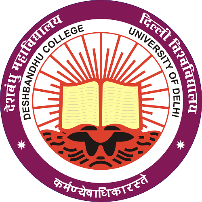 DR. JAYA MALHOTRASignature of Faculty TitleDR.First NameFirst Name JAYALast NameMALHOTRAPhotographDesignationDesignationASSISTANT PROFESSORASSISTANT PROFESSORASSISTANT PROFESSORASSISTANT PROFESSORASSISTANT PROFESSOR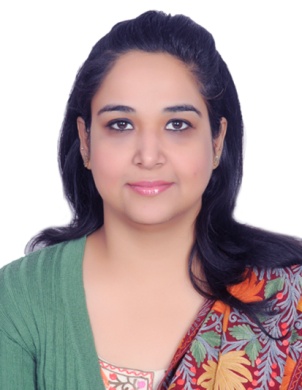 AddressAddressRU-302 PITAMPURA , DELHI 110088RU-302 PITAMPURA , DELHI 110088RU-302 PITAMPURA , DELHI 110088RU-302 PITAMPURA , DELHI 110088RU-302 PITAMPURA , DELHI 110088Phone No. OfficePhone No. OfficeResidenceResidence98992644869899264486989926448698992644869899264486MobileMobileEmailEmailjmalhotra@db.du.ac.in jmalhotra@db.du.ac.in jmalhotra@db.du.ac.in jmalhotra@db.du.ac.in jmalhotra@db.du.ac.in Web-PageWeb-Pagehttps://sites.google.com/db.du.ac.in/drjayamalhotrahttps://sites.google.com/db.du.ac.in/drjayamalhotrahttps://sites.google.com/db.du.ac.in/drjayamalhotrahttps://sites.google.com/db.du.ac.in/drjayamalhotrahttps://sites.google.com/db.du.ac.in/drjayamalhotraEducational QualificationsEducational QualificationsEducational QualificationsEducational QualificationsEducational QualificationsEducational QualificationsEducational QualificationsEducational QualificationsDegreeDegreeDegreeInstitutionInstitutionInstitutionInstitutionYearPh.D.Ph.D.Ph.D.Department of Zoology, University of DelhiDepartment of Zoology, University of DelhiDepartment of Zoology, University of DelhiDepartment of Zoology, University of Delhi2012PGPGPGKirori Mal College, Department of Zoology, University of DelhiKirori Mal College, Department of Zoology, University of DelhiKirori Mal College, Department of Zoology, University of DelhiKirori Mal College, Department of Zoology, University of Delhi2008UGUGUGKirori Mal College, Department of Zoology, University of DelhiKirori Mal College, Department of Zoology, University of DelhiKirori Mal College, Department of Zoology, University of DelhiKirori Mal College, Department of Zoology, University of Delhi2006Career ProfileCareer ProfileCareer ProfileCareer ProfileCareer ProfileCareer ProfileCareer ProfileCareer Profile1. Appointed as University Teaching Assistant for teaching postgraduate students (M.Sc. Zoology) at Department of Zoology, University of Delhi from 9th May, 2009 – 23rd July, 2012. 2. Appointed as assistant professor on ad-hoc basis in Kirori Mal College, University of Delhi (23rd July, 2012 – 22ndJan, 2014).  3. Appointed as guest lecturer in Hans Raj College, University of Delhi (3rd Sep, 2014 – 14th Nov, 2014). 4. Appointed as assistant professor on ad-hoc basis in Hans Raj College, University of Delhi (20th January, 2015 – Nov 2022).5.Appointed as assistant professor in Deshbandhu College, University of Delhi (11th Nov 2022-till date)1. Appointed as University Teaching Assistant for teaching postgraduate students (M.Sc. Zoology) at Department of Zoology, University of Delhi from 9th May, 2009 – 23rd July, 2012. 2. Appointed as assistant professor on ad-hoc basis in Kirori Mal College, University of Delhi (23rd July, 2012 – 22ndJan, 2014).  3. Appointed as guest lecturer in Hans Raj College, University of Delhi (3rd Sep, 2014 – 14th Nov, 2014). 4. Appointed as assistant professor on ad-hoc basis in Hans Raj College, University of Delhi (20th January, 2015 – Nov 2022).5.Appointed as assistant professor in Deshbandhu College, University of Delhi (11th Nov 2022-till date)1. Appointed as University Teaching Assistant for teaching postgraduate students (M.Sc. Zoology) at Department of Zoology, University of Delhi from 9th May, 2009 – 23rd July, 2012. 2. Appointed as assistant professor on ad-hoc basis in Kirori Mal College, University of Delhi (23rd July, 2012 – 22ndJan, 2014).  3. Appointed as guest lecturer in Hans Raj College, University of Delhi (3rd Sep, 2014 – 14th Nov, 2014). 4. Appointed as assistant professor on ad-hoc basis in Hans Raj College, University of Delhi (20th January, 2015 – Nov 2022).5.Appointed as assistant professor in Deshbandhu College, University of Delhi (11th Nov 2022-till date)1. Appointed as University Teaching Assistant for teaching postgraduate students (M.Sc. Zoology) at Department of Zoology, University of Delhi from 9th May, 2009 – 23rd July, 2012. 2. Appointed as assistant professor on ad-hoc basis in Kirori Mal College, University of Delhi (23rd July, 2012 – 22ndJan, 2014).  3. Appointed as guest lecturer in Hans Raj College, University of Delhi (3rd Sep, 2014 – 14th Nov, 2014). 4. Appointed as assistant professor on ad-hoc basis in Hans Raj College, University of Delhi (20th January, 2015 – Nov 2022).5.Appointed as assistant professor in Deshbandhu College, University of Delhi (11th Nov 2022-till date)1. Appointed as University Teaching Assistant for teaching postgraduate students (M.Sc. Zoology) at Department of Zoology, University of Delhi from 9th May, 2009 – 23rd July, 2012. 2. Appointed as assistant professor on ad-hoc basis in Kirori Mal College, University of Delhi (23rd July, 2012 – 22ndJan, 2014).  3. Appointed as guest lecturer in Hans Raj College, University of Delhi (3rd Sep, 2014 – 14th Nov, 2014). 4. Appointed as assistant professor on ad-hoc basis in Hans Raj College, University of Delhi (20th January, 2015 – Nov 2022).5.Appointed as assistant professor in Deshbandhu College, University of Delhi (11th Nov 2022-till date)1. Appointed as University Teaching Assistant for teaching postgraduate students (M.Sc. Zoology) at Department of Zoology, University of Delhi from 9th May, 2009 – 23rd July, 2012. 2. Appointed as assistant professor on ad-hoc basis in Kirori Mal College, University of Delhi (23rd July, 2012 – 22ndJan, 2014).  3. Appointed as guest lecturer in Hans Raj College, University of Delhi (3rd Sep, 2014 – 14th Nov, 2014). 4. Appointed as assistant professor on ad-hoc basis in Hans Raj College, University of Delhi (20th January, 2015 – Nov 2022).5.Appointed as assistant professor in Deshbandhu College, University of Delhi (11th Nov 2022-till date)1. Appointed as University Teaching Assistant for teaching postgraduate students (M.Sc. Zoology) at Department of Zoology, University of Delhi from 9th May, 2009 – 23rd July, 2012. 2. Appointed as assistant professor on ad-hoc basis in Kirori Mal College, University of Delhi (23rd July, 2012 – 22ndJan, 2014).  3. Appointed as guest lecturer in Hans Raj College, University of Delhi (3rd Sep, 2014 – 14th Nov, 2014). 4. Appointed as assistant professor on ad-hoc basis in Hans Raj College, University of Delhi (20th January, 2015 – Nov 2022).5.Appointed as assistant professor in Deshbandhu College, University of Delhi (11th Nov 2022-till date)1. Appointed as University Teaching Assistant for teaching postgraduate students (M.Sc. Zoology) at Department of Zoology, University of Delhi from 9th May, 2009 – 23rd July, 2012. 2. Appointed as assistant professor on ad-hoc basis in Kirori Mal College, University of Delhi (23rd July, 2012 – 22ndJan, 2014).  3. Appointed as guest lecturer in Hans Raj College, University of Delhi (3rd Sep, 2014 – 14th Nov, 2014). 4. Appointed as assistant professor on ad-hoc basis in Hans Raj College, University of Delhi (20th January, 2015 – Nov 2022).5.Appointed as assistant professor in Deshbandhu College, University of Delhi (11th Nov 2022-till date)Areas of Interest/SpecializationAreas of Interest/SpecializationAreas of Interest/SpecializationAreas of Interest/SpecializationAreas of Interest/SpecializationAreas of Interest/SpecializationAreas of Interest/SpecializationAreas of Interest/SpecializationMicrobial Diversity, BiotechnologyMicrobial Diversity, BiotechnologyMicrobial Diversity, BiotechnologyMicrobial Diversity, BiotechnologyMicrobial Diversity, BiotechnologyMicrobial Diversity, BiotechnologyMicrobial Diversity, BiotechnologyMicrobial Diversity, BiotechnologySubjects TaughtSubjects TaughtSubjects TaughtSubjects TaughtSubjects TaughtSubjects TaughtSubjects TaughtSubjects TaughtMOLECULAR BIOLOGY, CELL BIOLOGY, DEVELOPMENTAL BIOLOGYMOLECULAR BIOLOGY, CELL BIOLOGY, DEVELOPMENTAL BIOLOGYMOLECULAR BIOLOGY, CELL BIOLOGY, DEVELOPMENTAL BIOLOGYMOLECULAR BIOLOGY, CELL BIOLOGY, DEVELOPMENTAL BIOLOGYMOLECULAR BIOLOGY, CELL BIOLOGY, DEVELOPMENTAL BIOLOGYMOLECULAR BIOLOGY, CELL BIOLOGY, DEVELOPMENTAL BIOLOGYMOLECULAR BIOLOGY, CELL BIOLOGY, DEVELOPMENTAL BIOLOGYMOLECULAR BIOLOGY, CELL BIOLOGY, DEVELOPMENTAL BIOLOGYPublications ProfilePublications ProfilePublications ProfilePublications ProfilePublications ProfilePublications ProfilePublications ProfilePublications ProfileList against each head (If applicable) (as Illustrated with examples) Books/Monographs (Authored/Edited) – Shailly Anand, Jaya Malhotra, Neha Niharika, Devi Lal, Swati Jindal, Jaspreet Kaur, Aeshna Nigam, Nidhi Garg, Pushp Lata, Jasvinder Kaur, Naseer Sangwan, Amit Kumar Singh, Ankita Dua, Anjali Saxena, Vatsala Dwivedi, Udita Mukherjee and Rup Lal. 2013. Chapter 23 titled “Bioremediation of Hexachlorocyclohexane (HCH) Pollution at HCH Dump Sites” in knowledge systems of societies for adaptation and mitigation of impacts of climate change.doi 10.1007/978-3-642-36143-2_23. ISBN NO 978-3-642-36143-22.E lesson for undergraduate course on Eukaryotic transposable elements under the NME-CT MHRD project of Institute of Life Long Learning, University of Delhi. ISSN No. 2349-154X3. E lesson for undergraduate course on Transposons in prokaryotes under the NME-CT MHRD project of Institute of Life Long Learning, University of Delhi. ISSN No. 2349-154X4. E lesson for undergraduate course on Uses of transposons and eukaryotic viruses under the NME-CT MHRD project of Institute of Life Long Learning, University of Delhi. ISSN No. 2349-154X5. Chapter for e-pathshala for post graduate courses –an mhrd project under its national mission on education through ict (nme-ict), govt. of india ”Model oragnsims- ”Drosophila and C. elegans”.6. Chapter for e-pathshala for post graduate courses –an mhrd project under its national mission on education through ict (nme-ict), govt. of india ”system biology ”.7. Chapter for e-pathshala for post graduate courses –an mhrd project under its national mission on education through ict (nme-ict), govt. of india ” Model oragnsims- ”Mus musculus and Zebrafish”Research papers published in Refereed/Peer Reviewed JournalsResearch papers  published in Refereed/Peer Reviewed ConferencesMalhotra J, Dua A, Saxena A, Sangwan N, Mukherjee U, Pandey N, Rajagopal R, Khurana P, Khurana J & Lal R. 2012 Draft genome of Acinetobacter sp. HA isolated from gut of polyphagous insect pest Helicoverpa armigera . J Bacteriol. 194:5156. Impact factor 3.59 Malhotra J, Anand S, Jindal S & Lal R. 2012. Acinetobacter indicus sp. nov., isolated from hexachlorocyclohexane (HCH) dumpsite. Int. J. Syst. Evol. Microbiol. 62:2883-90. Impact factor 2.4 Malhotra J, Aparna K, Dua A, Sangwan N, Trimurtulu N, Rao DLN & Lal R. 2014. Microbial and genetic ecology of tropical Vertisols under intensive chemical farming. Environ Monit Assess. 187:4081. Impact factor 3.4Dua A, Malhotra J, Saxena A, Khan F. & Lal R. 2013. Devosia lucknowensis sp. nov., a bacterium isolated from HCH contaminated pond soil. J. Microbiol. Impact factor 3.422Sangwan N, Lata P, Dwivedi V, Singh A, Niharika N, Kaur J, Anand S, Malhotra J, Jindal S, Nigam A, Lal D, Dua A, Saxena A, Garg N, Verma M, Kaur J, Mukherjee U, Gilbert JA, Dowd SE, Rajagopal R, Khurana P, Khurana J & Lal R. 2012. Comparative metagenomic analysis of soil microbial communities across three Hexachlorocyclohexane gradients. Plos One. 7:e46219. Impact factor 4.09Anand S, Malhotra J, Dua A, Garg N, Saxena A, Sangwan N, Lal D, Verma M, Jindal S, Kaur J, Kumari K, Nigam A, Niharika N, Kaur J, Jit S, Bala K, Negi P L & Lal, R. 2010. A New Life in a Bacterium through Synthetic Genome: A successful venture by Craig Venter. Indian J. Microbiol. 50:125-131. Impact factor 2.4Saurav Suman, Jaya Malhotra, Indrakant K Singh, Archana Singh. 2020. E-waste in India: a concern for environment and public health. Hans shodh sudha. 1: 27 . ISSN NO. 2582-9777 Anand S, Lal S, Sood U, Gupta V, Dhingra GG, Solanki R, Kaur J, Kumar R, Saxena A, Dua A, Tripathi C, Talwar C, Rawat CD, Kaur H, Verma H, Kaur J, Verma M, Singh M, Hira P, Singhvi N, Mahato NK, Prakash O, Malhotra J, Lal R, Kalia VC. The Alphabet of the Elementary Microbiology: Revisited. Indian J Microbiol. 2021 Oct 6;61(4):1-4. doi: 10.1007/s12088-021-00987-7. Impact factor 2.4 Jasvinder Kaur, Charu Tripathi and Jaya Malhotra. Employing food and industrial microbiology to accelerate sustainable development goal. (2022). Microsphere.Research papers Published in Conferences/Seminar other than Refereed/Peer Reviewed Conferences: Indo-Portuguese Workshop on Emerging Trends of  Nanotechnology in Chemistry and Biology organized by Department of Chemistry, Hansraj College &Deshbandhu College, University of Delhi, India in association with Centro de Quimica da Madeira (CQM), University of Madeira, Portugal on 12-13 February, 2016. Title “Isolation, characterization and phylogenetic analysis of HCH (hexachlorocyclohexane) degrading linA (Dehydrochlorinase) and linB(HaloalkaneDehalogenase) gene variants from HCH contaminated soil”. Journal of Materials NanoScience. 2016, 3(1),S1-S22. ISSN NO.2394-0867.List against each head (If applicable) (as Illustrated with examples) Books/Monographs (Authored/Edited) – Shailly Anand, Jaya Malhotra, Neha Niharika, Devi Lal, Swati Jindal, Jaspreet Kaur, Aeshna Nigam, Nidhi Garg, Pushp Lata, Jasvinder Kaur, Naseer Sangwan, Amit Kumar Singh, Ankita Dua, Anjali Saxena, Vatsala Dwivedi, Udita Mukherjee and Rup Lal. 2013. Chapter 23 titled “Bioremediation of Hexachlorocyclohexane (HCH) Pollution at HCH Dump Sites” in knowledge systems of societies for adaptation and mitigation of impacts of climate change.doi 10.1007/978-3-642-36143-2_23. ISBN NO 978-3-642-36143-22.E lesson for undergraduate course on Eukaryotic transposable elements under the NME-CT MHRD project of Institute of Life Long Learning, University of Delhi. ISSN No. 2349-154X3. E lesson for undergraduate course on Transposons in prokaryotes under the NME-CT MHRD project of Institute of Life Long Learning, University of Delhi. ISSN No. 2349-154X4. E lesson for undergraduate course on Uses of transposons and eukaryotic viruses under the NME-CT MHRD project of Institute of Life Long Learning, University of Delhi. ISSN No. 2349-154X5. Chapter for e-pathshala for post graduate courses –an mhrd project under its national mission on education through ict (nme-ict), govt. of india ”Model oragnsims- ”Drosophila and C. elegans”.6. Chapter for e-pathshala for post graduate courses –an mhrd project under its national mission on education through ict (nme-ict), govt. of india ”system biology ”.7. Chapter for e-pathshala for post graduate courses –an mhrd project under its national mission on education through ict (nme-ict), govt. of india ” Model oragnsims- ”Mus musculus and Zebrafish”Research papers published in Refereed/Peer Reviewed JournalsResearch papers  published in Refereed/Peer Reviewed ConferencesMalhotra J, Dua A, Saxena A, Sangwan N, Mukherjee U, Pandey N, Rajagopal R, Khurana P, Khurana J & Lal R. 2012 Draft genome of Acinetobacter sp. HA isolated from gut of polyphagous insect pest Helicoverpa armigera . J Bacteriol. 194:5156. Impact factor 3.59 Malhotra J, Anand S, Jindal S & Lal R. 2012. Acinetobacter indicus sp. nov., isolated from hexachlorocyclohexane (HCH) dumpsite. Int. J. Syst. Evol. Microbiol. 62:2883-90. Impact factor 2.4 Malhotra J, Aparna K, Dua A, Sangwan N, Trimurtulu N, Rao DLN & Lal R. 2014. Microbial and genetic ecology of tropical Vertisols under intensive chemical farming. Environ Monit Assess. 187:4081. Impact factor 3.4Dua A, Malhotra J, Saxena A, Khan F. & Lal R. 2013. Devosia lucknowensis sp. nov., a bacterium isolated from HCH contaminated pond soil. J. Microbiol. Impact factor 3.422Sangwan N, Lata P, Dwivedi V, Singh A, Niharika N, Kaur J, Anand S, Malhotra J, Jindal S, Nigam A, Lal D, Dua A, Saxena A, Garg N, Verma M, Kaur J, Mukherjee U, Gilbert JA, Dowd SE, Rajagopal R, Khurana P, Khurana J & Lal R. 2012. Comparative metagenomic analysis of soil microbial communities across three Hexachlorocyclohexane gradients. Plos One. 7:e46219. Impact factor 4.09Anand S, Malhotra J, Dua A, Garg N, Saxena A, Sangwan N, Lal D, Verma M, Jindal S, Kaur J, Kumari K, Nigam A, Niharika N, Kaur J, Jit S, Bala K, Negi P L & Lal, R. 2010. A New Life in a Bacterium through Synthetic Genome: A successful venture by Craig Venter. Indian J. Microbiol. 50:125-131. Impact factor 2.4Saurav Suman, Jaya Malhotra, Indrakant K Singh, Archana Singh. 2020. E-waste in India: a concern for environment and public health. Hans shodh sudha. 1: 27 . ISSN NO. 2582-9777 Anand S, Lal S, Sood U, Gupta V, Dhingra GG, Solanki R, Kaur J, Kumar R, Saxena A, Dua A, Tripathi C, Talwar C, Rawat CD, Kaur H, Verma H, Kaur J, Verma M, Singh M, Hira P, Singhvi N, Mahato NK, Prakash O, Malhotra J, Lal R, Kalia VC. The Alphabet of the Elementary Microbiology: Revisited. Indian J Microbiol. 2021 Oct 6;61(4):1-4. doi: 10.1007/s12088-021-00987-7. Impact factor 2.4 Jasvinder Kaur, Charu Tripathi and Jaya Malhotra. Employing food and industrial microbiology to accelerate sustainable development goal. (2022). Microsphere.Research papers Published in Conferences/Seminar other than Refereed/Peer Reviewed Conferences: Indo-Portuguese Workshop on Emerging Trends of  Nanotechnology in Chemistry and Biology organized by Department of Chemistry, Hansraj College &Deshbandhu College, University of Delhi, India in association with Centro de Quimica da Madeira (CQM), University of Madeira, Portugal on 12-13 February, 2016. Title “Isolation, characterization and phylogenetic analysis of HCH (hexachlorocyclohexane) degrading linA (Dehydrochlorinase) and linB(HaloalkaneDehalogenase) gene variants from HCH contaminated soil”. Journal of Materials NanoScience. 2016, 3(1),S1-S22. ISSN NO.2394-0867.List against each head (If applicable) (as Illustrated with examples) Books/Monographs (Authored/Edited) – Shailly Anand, Jaya Malhotra, Neha Niharika, Devi Lal, Swati Jindal, Jaspreet Kaur, Aeshna Nigam, Nidhi Garg, Pushp Lata, Jasvinder Kaur, Naseer Sangwan, Amit Kumar Singh, Ankita Dua, Anjali Saxena, Vatsala Dwivedi, Udita Mukherjee and Rup Lal. 2013. Chapter 23 titled “Bioremediation of Hexachlorocyclohexane (HCH) Pollution at HCH Dump Sites” in knowledge systems of societies for adaptation and mitigation of impacts of climate change.doi 10.1007/978-3-642-36143-2_23. ISBN NO 978-3-642-36143-22.E lesson for undergraduate course on Eukaryotic transposable elements under the NME-CT MHRD project of Institute of Life Long Learning, University of Delhi. ISSN No. 2349-154X3. E lesson for undergraduate course on Transposons in prokaryotes under the NME-CT MHRD project of Institute of Life Long Learning, University of Delhi. ISSN No. 2349-154X4. E lesson for undergraduate course on Uses of transposons and eukaryotic viruses under the NME-CT MHRD project of Institute of Life Long Learning, University of Delhi. ISSN No. 2349-154X5. Chapter for e-pathshala for post graduate courses –an mhrd project under its national mission on education through ict (nme-ict), govt. of india ”Model oragnsims- ”Drosophila and C. elegans”.6. Chapter for e-pathshala for post graduate courses –an mhrd project under its national mission on education through ict (nme-ict), govt. of india ”system biology ”.7. Chapter for e-pathshala for post graduate courses –an mhrd project under its national mission on education through ict (nme-ict), govt. of india ” Model oragnsims- ”Mus musculus and Zebrafish”Research papers published in Refereed/Peer Reviewed JournalsResearch papers  published in Refereed/Peer Reviewed ConferencesMalhotra J, Dua A, Saxena A, Sangwan N, Mukherjee U, Pandey N, Rajagopal R, Khurana P, Khurana J & Lal R. 2012 Draft genome of Acinetobacter sp. HA isolated from gut of polyphagous insect pest Helicoverpa armigera . J Bacteriol. 194:5156. Impact factor 3.59 Malhotra J, Anand S, Jindal S & Lal R. 2012. Acinetobacter indicus sp. nov., isolated from hexachlorocyclohexane (HCH) dumpsite. Int. J. Syst. Evol. Microbiol. 62:2883-90. Impact factor 2.4 Malhotra J, Aparna K, Dua A, Sangwan N, Trimurtulu N, Rao DLN & Lal R. 2014. Microbial and genetic ecology of tropical Vertisols under intensive chemical farming. Environ Monit Assess. 187:4081. Impact factor 3.4Dua A, Malhotra J, Saxena A, Khan F. & Lal R. 2013. Devosia lucknowensis sp. nov., a bacterium isolated from HCH contaminated pond soil. J. Microbiol. Impact factor 3.422Sangwan N, Lata P, Dwivedi V, Singh A, Niharika N, Kaur J, Anand S, Malhotra J, Jindal S, Nigam A, Lal D, Dua A, Saxena A, Garg N, Verma M, Kaur J, Mukherjee U, Gilbert JA, Dowd SE, Rajagopal R, Khurana P, Khurana J & Lal R. 2012. Comparative metagenomic analysis of soil microbial communities across three Hexachlorocyclohexane gradients. Plos One. 7:e46219. Impact factor 4.09Anand S, Malhotra J, Dua A, Garg N, Saxena A, Sangwan N, Lal D, Verma M, Jindal S, Kaur J, Kumari K, Nigam A, Niharika N, Kaur J, Jit S, Bala K, Negi P L & Lal, R. 2010. A New Life in a Bacterium through Synthetic Genome: A successful venture by Craig Venter. Indian J. Microbiol. 50:125-131. Impact factor 2.4Saurav Suman, Jaya Malhotra, Indrakant K Singh, Archana Singh. 2020. E-waste in India: a concern for environment and public health. Hans shodh sudha. 1: 27 . ISSN NO. 2582-9777 Anand S, Lal S, Sood U, Gupta V, Dhingra GG, Solanki R, Kaur J, Kumar R, Saxena A, Dua A, Tripathi C, Talwar C, Rawat CD, Kaur H, Verma H, Kaur J, Verma M, Singh M, Hira P, Singhvi N, Mahato NK, Prakash O, Malhotra J, Lal R, Kalia VC. The Alphabet of the Elementary Microbiology: Revisited. Indian J Microbiol. 2021 Oct 6;61(4):1-4. doi: 10.1007/s12088-021-00987-7. Impact factor 2.4 Jasvinder Kaur, Charu Tripathi and Jaya Malhotra. Employing food and industrial microbiology to accelerate sustainable development goal. (2022). Microsphere.Research papers Published in Conferences/Seminar other than Refereed/Peer Reviewed Conferences: Indo-Portuguese Workshop on Emerging Trends of  Nanotechnology in Chemistry and Biology organized by Department of Chemistry, Hansraj College &Deshbandhu College, University of Delhi, India in association with Centro de Quimica da Madeira (CQM), University of Madeira, Portugal on 12-13 February, 2016. Title “Isolation, characterization and phylogenetic analysis of HCH (hexachlorocyclohexane) degrading linA (Dehydrochlorinase) and linB(HaloalkaneDehalogenase) gene variants from HCH contaminated soil”. Journal of Materials NanoScience. 2016, 3(1),S1-S22. ISSN NO.2394-0867.List against each head (If applicable) (as Illustrated with examples) Books/Monographs (Authored/Edited) – Shailly Anand, Jaya Malhotra, Neha Niharika, Devi Lal, Swati Jindal, Jaspreet Kaur, Aeshna Nigam, Nidhi Garg, Pushp Lata, Jasvinder Kaur, Naseer Sangwan, Amit Kumar Singh, Ankita Dua, Anjali Saxena, Vatsala Dwivedi, Udita Mukherjee and Rup Lal. 2013. Chapter 23 titled “Bioremediation of Hexachlorocyclohexane (HCH) Pollution at HCH Dump Sites” in knowledge systems of societies for adaptation and mitigation of impacts of climate change.doi 10.1007/978-3-642-36143-2_23. ISBN NO 978-3-642-36143-22.E lesson for undergraduate course on Eukaryotic transposable elements under the NME-CT MHRD project of Institute of Life Long Learning, University of Delhi. ISSN No. 2349-154X3. E lesson for undergraduate course on Transposons in prokaryotes under the NME-CT MHRD project of Institute of Life Long Learning, University of Delhi. ISSN No. 2349-154X4. E lesson for undergraduate course on Uses of transposons and eukaryotic viruses under the NME-CT MHRD project of Institute of Life Long Learning, University of Delhi. ISSN No. 2349-154X5. Chapter for e-pathshala for post graduate courses –an mhrd project under its national mission on education through ict (nme-ict), govt. of india ”Model oragnsims- ”Drosophila and C. elegans”.6. Chapter for e-pathshala for post graduate courses –an mhrd project under its national mission on education through ict (nme-ict), govt. of india ”system biology ”.7. Chapter for e-pathshala for post graduate courses –an mhrd project under its national mission on education through ict (nme-ict), govt. of india ” Model oragnsims- ”Mus musculus and Zebrafish”Research papers published in Refereed/Peer Reviewed JournalsResearch papers  published in Refereed/Peer Reviewed ConferencesMalhotra J, Dua A, Saxena A, Sangwan N, Mukherjee U, Pandey N, Rajagopal R, Khurana P, Khurana J & Lal R. 2012 Draft genome of Acinetobacter sp. HA isolated from gut of polyphagous insect pest Helicoverpa armigera . J Bacteriol. 194:5156. Impact factor 3.59 Malhotra J, Anand S, Jindal S & Lal R. 2012. Acinetobacter indicus sp. nov., isolated from hexachlorocyclohexane (HCH) dumpsite. Int. J. Syst. Evol. Microbiol. 62:2883-90. Impact factor 2.4 Malhotra J, Aparna K, Dua A, Sangwan N, Trimurtulu N, Rao DLN & Lal R. 2014. Microbial and genetic ecology of tropical Vertisols under intensive chemical farming. Environ Monit Assess. 187:4081. Impact factor 3.4Dua A, Malhotra J, Saxena A, Khan F. & Lal R. 2013. Devosia lucknowensis sp. nov., a bacterium isolated from HCH contaminated pond soil. J. Microbiol. Impact factor 3.422Sangwan N, Lata P, Dwivedi V, Singh A, Niharika N, Kaur J, Anand S, Malhotra J, Jindal S, Nigam A, Lal D, Dua A, Saxena A, Garg N, Verma M, Kaur J, Mukherjee U, Gilbert JA, Dowd SE, Rajagopal R, Khurana P, Khurana J & Lal R. 2012. Comparative metagenomic analysis of soil microbial communities across three Hexachlorocyclohexane gradients. Plos One. 7:e46219. Impact factor 4.09Anand S, Malhotra J, Dua A, Garg N, Saxena A, Sangwan N, Lal D, Verma M, Jindal S, Kaur J, Kumari K, Nigam A, Niharika N, Kaur J, Jit S, Bala K, Negi P L & Lal, R. 2010. A New Life in a Bacterium through Synthetic Genome: A successful venture by Craig Venter. Indian J. Microbiol. 50:125-131. Impact factor 2.4Saurav Suman, Jaya Malhotra, Indrakant K Singh, Archana Singh. 2020. E-waste in India: a concern for environment and public health. Hans shodh sudha. 1: 27 . ISSN NO. 2582-9777 Anand S, Lal S, Sood U, Gupta V, Dhingra GG, Solanki R, Kaur J, Kumar R, Saxena A, Dua A, Tripathi C, Talwar C, Rawat CD, Kaur H, Verma H, Kaur J, Verma M, Singh M, Hira P, Singhvi N, Mahato NK, Prakash O, Malhotra J, Lal R, Kalia VC. The Alphabet of the Elementary Microbiology: Revisited. Indian J Microbiol. 2021 Oct 6;61(4):1-4. doi: 10.1007/s12088-021-00987-7. Impact factor 2.4 Jasvinder Kaur, Charu Tripathi and Jaya Malhotra. Employing food and industrial microbiology to accelerate sustainable development goal. (2022). Microsphere.Research papers Published in Conferences/Seminar other than Refereed/Peer Reviewed Conferences: Indo-Portuguese Workshop on Emerging Trends of  Nanotechnology in Chemistry and Biology organized by Department of Chemistry, Hansraj College &Deshbandhu College, University of Delhi, India in association with Centro de Quimica da Madeira (CQM), University of Madeira, Portugal on 12-13 February, 2016. Title “Isolation, characterization and phylogenetic analysis of HCH (hexachlorocyclohexane) degrading linA (Dehydrochlorinase) and linB(HaloalkaneDehalogenase) gene variants from HCH contaminated soil”. Journal of Materials NanoScience. 2016, 3(1),S1-S22. ISSN NO.2394-0867.List against each head (If applicable) (as Illustrated with examples) Books/Monographs (Authored/Edited) – Shailly Anand, Jaya Malhotra, Neha Niharika, Devi Lal, Swati Jindal, Jaspreet Kaur, Aeshna Nigam, Nidhi Garg, Pushp Lata, Jasvinder Kaur, Naseer Sangwan, Amit Kumar Singh, Ankita Dua, Anjali Saxena, Vatsala Dwivedi, Udita Mukherjee and Rup Lal. 2013. Chapter 23 titled “Bioremediation of Hexachlorocyclohexane (HCH) Pollution at HCH Dump Sites” in knowledge systems of societies for adaptation and mitigation of impacts of climate change.doi 10.1007/978-3-642-36143-2_23. ISBN NO 978-3-642-36143-22.E lesson for undergraduate course on Eukaryotic transposable elements under the NME-CT MHRD project of Institute of Life Long Learning, University of Delhi. ISSN No. 2349-154X3. E lesson for undergraduate course on Transposons in prokaryotes under the NME-CT MHRD project of Institute of Life Long Learning, University of Delhi. ISSN No. 2349-154X4. E lesson for undergraduate course on Uses of transposons and eukaryotic viruses under the NME-CT MHRD project of Institute of Life Long Learning, University of Delhi. ISSN No. 2349-154X5. Chapter for e-pathshala for post graduate courses –an mhrd project under its national mission on education through ict (nme-ict), govt. of india ”Model oragnsims- ”Drosophila and C. elegans”.6. Chapter for e-pathshala for post graduate courses –an mhrd project under its national mission on education through ict (nme-ict), govt. of india ”system biology ”.7. Chapter for e-pathshala for post graduate courses –an mhrd project under its national mission on education through ict (nme-ict), govt. of india ” Model oragnsims- ”Mus musculus and Zebrafish”Research papers published in Refereed/Peer Reviewed JournalsResearch papers  published in Refereed/Peer Reviewed ConferencesMalhotra J, Dua A, Saxena A, Sangwan N, Mukherjee U, Pandey N, Rajagopal R, Khurana P, Khurana J & Lal R. 2012 Draft genome of Acinetobacter sp. HA isolated from gut of polyphagous insect pest Helicoverpa armigera . J Bacteriol. 194:5156. Impact factor 3.59 Malhotra J, Anand S, Jindal S & Lal R. 2012. Acinetobacter indicus sp. nov., isolated from hexachlorocyclohexane (HCH) dumpsite. Int. J. Syst. Evol. Microbiol. 62:2883-90. Impact factor 2.4 Malhotra J, Aparna K, Dua A, Sangwan N, Trimurtulu N, Rao DLN & Lal R. 2014. Microbial and genetic ecology of tropical Vertisols under intensive chemical farming. Environ Monit Assess. 187:4081. Impact factor 3.4Dua A, Malhotra J, Saxena A, Khan F. & Lal R. 2013. Devosia lucknowensis sp. nov., a bacterium isolated from HCH contaminated pond soil. J. Microbiol. Impact factor 3.422Sangwan N, Lata P, Dwivedi V, Singh A, Niharika N, Kaur J, Anand S, Malhotra J, Jindal S, Nigam A, Lal D, Dua A, Saxena A, Garg N, Verma M, Kaur J, Mukherjee U, Gilbert JA, Dowd SE, Rajagopal R, Khurana P, Khurana J & Lal R. 2012. Comparative metagenomic analysis of soil microbial communities across three Hexachlorocyclohexane gradients. Plos One. 7:e46219. Impact factor 4.09Anand S, Malhotra J, Dua A, Garg N, Saxena A, Sangwan N, Lal D, Verma M, Jindal S, Kaur J, Kumari K, Nigam A, Niharika N, Kaur J, Jit S, Bala K, Negi P L & Lal, R. 2010. A New Life in a Bacterium through Synthetic Genome: A successful venture by Craig Venter. Indian J. Microbiol. 50:125-131. Impact factor 2.4Saurav Suman, Jaya Malhotra, Indrakant K Singh, Archana Singh. 2020. E-waste in India: a concern for environment and public health. Hans shodh sudha. 1: 27 . ISSN NO. 2582-9777 Anand S, Lal S, Sood U, Gupta V, Dhingra GG, Solanki R, Kaur J, Kumar R, Saxena A, Dua A, Tripathi C, Talwar C, Rawat CD, Kaur H, Verma H, Kaur J, Verma M, Singh M, Hira P, Singhvi N, Mahato NK, Prakash O, Malhotra J, Lal R, Kalia VC. The Alphabet of the Elementary Microbiology: Revisited. Indian J Microbiol. 2021 Oct 6;61(4):1-4. doi: 10.1007/s12088-021-00987-7. Impact factor 2.4 Jasvinder Kaur, Charu Tripathi and Jaya Malhotra. Employing food and industrial microbiology to accelerate sustainable development goal. (2022). Microsphere.Research papers Published in Conferences/Seminar other than Refereed/Peer Reviewed Conferences: Indo-Portuguese Workshop on Emerging Trends of  Nanotechnology in Chemistry and Biology organized by Department of Chemistry, Hansraj College &Deshbandhu College, University of Delhi, India in association with Centro de Quimica da Madeira (CQM), University of Madeira, Portugal on 12-13 February, 2016. Title “Isolation, characterization and phylogenetic analysis of HCH (hexachlorocyclohexane) degrading linA (Dehydrochlorinase) and linB(HaloalkaneDehalogenase) gene variants from HCH contaminated soil”. Journal of Materials NanoScience. 2016, 3(1),S1-S22. ISSN NO.2394-0867.List against each head (If applicable) (as Illustrated with examples) Books/Monographs (Authored/Edited) – Shailly Anand, Jaya Malhotra, Neha Niharika, Devi Lal, Swati Jindal, Jaspreet Kaur, Aeshna Nigam, Nidhi Garg, Pushp Lata, Jasvinder Kaur, Naseer Sangwan, Amit Kumar Singh, Ankita Dua, Anjali Saxena, Vatsala Dwivedi, Udita Mukherjee and Rup Lal. 2013. Chapter 23 titled “Bioremediation of Hexachlorocyclohexane (HCH) Pollution at HCH Dump Sites” in knowledge systems of societies for adaptation and mitigation of impacts of climate change.doi 10.1007/978-3-642-36143-2_23. ISBN NO 978-3-642-36143-22.E lesson for undergraduate course on Eukaryotic transposable elements under the NME-CT MHRD project of Institute of Life Long Learning, University of Delhi. ISSN No. 2349-154X3. E lesson for undergraduate course on Transposons in prokaryotes under the NME-CT MHRD project of Institute of Life Long Learning, University of Delhi. ISSN No. 2349-154X4. E lesson for undergraduate course on Uses of transposons and eukaryotic viruses under the NME-CT MHRD project of Institute of Life Long Learning, University of Delhi. ISSN No. 2349-154X5. Chapter for e-pathshala for post graduate courses –an mhrd project under its national mission on education through ict (nme-ict), govt. of india ”Model oragnsims- ”Drosophila and C. elegans”.6. Chapter for e-pathshala for post graduate courses –an mhrd project under its national mission on education through ict (nme-ict), govt. of india ”system biology ”.7. Chapter for e-pathshala for post graduate courses –an mhrd project under its national mission on education through ict (nme-ict), govt. of india ” Model oragnsims- ”Mus musculus and Zebrafish”Research papers published in Refereed/Peer Reviewed JournalsResearch papers  published in Refereed/Peer Reviewed ConferencesMalhotra J, Dua A, Saxena A, Sangwan N, Mukherjee U, Pandey N, Rajagopal R, Khurana P, Khurana J & Lal R. 2012 Draft genome of Acinetobacter sp. HA isolated from gut of polyphagous insect pest Helicoverpa armigera . J Bacteriol. 194:5156. Impact factor 3.59 Malhotra J, Anand S, Jindal S & Lal R. 2012. Acinetobacter indicus sp. nov., isolated from hexachlorocyclohexane (HCH) dumpsite. Int. J. Syst. Evol. Microbiol. 62:2883-90. Impact factor 2.4 Malhotra J, Aparna K, Dua A, Sangwan N, Trimurtulu N, Rao DLN & Lal R. 2014. Microbial and genetic ecology of tropical Vertisols under intensive chemical farming. Environ Monit Assess. 187:4081. Impact factor 3.4Dua A, Malhotra J, Saxena A, Khan F. & Lal R. 2013. Devosia lucknowensis sp. nov., a bacterium isolated from HCH contaminated pond soil. J. Microbiol. Impact factor 3.422Sangwan N, Lata P, Dwivedi V, Singh A, Niharika N, Kaur J, Anand S, Malhotra J, Jindal S, Nigam A, Lal D, Dua A, Saxena A, Garg N, Verma M, Kaur J, Mukherjee U, Gilbert JA, Dowd SE, Rajagopal R, Khurana P, Khurana J & Lal R. 2012. Comparative metagenomic analysis of soil microbial communities across three Hexachlorocyclohexane gradients. Plos One. 7:e46219. Impact factor 4.09Anand S, Malhotra J, Dua A, Garg N, Saxena A, Sangwan N, Lal D, Verma M, Jindal S, Kaur J, Kumari K, Nigam A, Niharika N, Kaur J, Jit S, Bala K, Negi P L & Lal, R. 2010. A New Life in a Bacterium through Synthetic Genome: A successful venture by Craig Venter. Indian J. Microbiol. 50:125-131. Impact factor 2.4Saurav Suman, Jaya Malhotra, Indrakant K Singh, Archana Singh. 2020. E-waste in India: a concern for environment and public health. Hans shodh sudha. 1: 27 . ISSN NO. 2582-9777 Anand S, Lal S, Sood U, Gupta V, Dhingra GG, Solanki R, Kaur J, Kumar R, Saxena A, Dua A, Tripathi C, Talwar C, Rawat CD, Kaur H, Verma H, Kaur J, Verma M, Singh M, Hira P, Singhvi N, Mahato NK, Prakash O, Malhotra J, Lal R, Kalia VC. The Alphabet of the Elementary Microbiology: Revisited. Indian J Microbiol. 2021 Oct 6;61(4):1-4. doi: 10.1007/s12088-021-00987-7. Impact factor 2.4 Jasvinder Kaur, Charu Tripathi and Jaya Malhotra. Employing food and industrial microbiology to accelerate sustainable development goal. (2022). Microsphere.Research papers Published in Conferences/Seminar other than Refereed/Peer Reviewed Conferences: Indo-Portuguese Workshop on Emerging Trends of  Nanotechnology in Chemistry and Biology organized by Department of Chemistry, Hansraj College &Deshbandhu College, University of Delhi, India in association with Centro de Quimica da Madeira (CQM), University of Madeira, Portugal on 12-13 February, 2016. Title “Isolation, characterization and phylogenetic analysis of HCH (hexachlorocyclohexane) degrading linA (Dehydrochlorinase) and linB(HaloalkaneDehalogenase) gene variants from HCH contaminated soil”. Journal of Materials NanoScience. 2016, 3(1),S1-S22. ISSN NO.2394-0867.List against each head (If applicable) (as Illustrated with examples) Books/Monographs (Authored/Edited) – Shailly Anand, Jaya Malhotra, Neha Niharika, Devi Lal, Swati Jindal, Jaspreet Kaur, Aeshna Nigam, Nidhi Garg, Pushp Lata, Jasvinder Kaur, Naseer Sangwan, Amit Kumar Singh, Ankita Dua, Anjali Saxena, Vatsala Dwivedi, Udita Mukherjee and Rup Lal. 2013. Chapter 23 titled “Bioremediation of Hexachlorocyclohexane (HCH) Pollution at HCH Dump Sites” in knowledge systems of societies for adaptation and mitigation of impacts of climate change.doi 10.1007/978-3-642-36143-2_23. ISBN NO 978-3-642-36143-22.E lesson for undergraduate course on Eukaryotic transposable elements under the NME-CT MHRD project of Institute of Life Long Learning, University of Delhi. ISSN No. 2349-154X3. E lesson for undergraduate course on Transposons in prokaryotes under the NME-CT MHRD project of Institute of Life Long Learning, University of Delhi. ISSN No. 2349-154X4. E lesson for undergraduate course on Uses of transposons and eukaryotic viruses under the NME-CT MHRD project of Institute of Life Long Learning, University of Delhi. ISSN No. 2349-154X5. Chapter for e-pathshala for post graduate courses –an mhrd project under its national mission on education through ict (nme-ict), govt. of india ”Model oragnsims- ”Drosophila and C. elegans”.6. Chapter for e-pathshala for post graduate courses –an mhrd project under its national mission on education through ict (nme-ict), govt. of india ”system biology ”.7. Chapter for e-pathshala for post graduate courses –an mhrd project under its national mission on education through ict (nme-ict), govt. of india ” Model oragnsims- ”Mus musculus and Zebrafish”Research papers published in Refereed/Peer Reviewed JournalsResearch papers  published in Refereed/Peer Reviewed ConferencesMalhotra J, Dua A, Saxena A, Sangwan N, Mukherjee U, Pandey N, Rajagopal R, Khurana P, Khurana J & Lal R. 2012 Draft genome of Acinetobacter sp. HA isolated from gut of polyphagous insect pest Helicoverpa armigera . J Bacteriol. 194:5156. Impact factor 3.59 Malhotra J, Anand S, Jindal S & Lal R. 2012. Acinetobacter indicus sp. nov., isolated from hexachlorocyclohexane (HCH) dumpsite. Int. J. Syst. Evol. Microbiol. 62:2883-90. Impact factor 2.4 Malhotra J, Aparna K, Dua A, Sangwan N, Trimurtulu N, Rao DLN & Lal R. 2014. Microbial and genetic ecology of tropical Vertisols under intensive chemical farming. Environ Monit Assess. 187:4081. Impact factor 3.4Dua A, Malhotra J, Saxena A, Khan F. & Lal R. 2013. Devosia lucknowensis sp. nov., a bacterium isolated from HCH contaminated pond soil. J. Microbiol. Impact factor 3.422Sangwan N, Lata P, Dwivedi V, Singh A, Niharika N, Kaur J, Anand S, Malhotra J, Jindal S, Nigam A, Lal D, Dua A, Saxena A, Garg N, Verma M, Kaur J, Mukherjee U, Gilbert JA, Dowd SE, Rajagopal R, Khurana P, Khurana J & Lal R. 2012. Comparative metagenomic analysis of soil microbial communities across three Hexachlorocyclohexane gradients. Plos One. 7:e46219. Impact factor 4.09Anand S, Malhotra J, Dua A, Garg N, Saxena A, Sangwan N, Lal D, Verma M, Jindal S, Kaur J, Kumari K, Nigam A, Niharika N, Kaur J, Jit S, Bala K, Negi P L & Lal, R. 2010. A New Life in a Bacterium through Synthetic Genome: A successful venture by Craig Venter. Indian J. Microbiol. 50:125-131. Impact factor 2.4Saurav Suman, Jaya Malhotra, Indrakant K Singh, Archana Singh. 2020. E-waste in India: a concern for environment and public health. Hans shodh sudha. 1: 27 . ISSN NO. 2582-9777 Anand S, Lal S, Sood U, Gupta V, Dhingra GG, Solanki R, Kaur J, Kumar R, Saxena A, Dua A, Tripathi C, Talwar C, Rawat CD, Kaur H, Verma H, Kaur J, Verma M, Singh M, Hira P, Singhvi N, Mahato NK, Prakash O, Malhotra J, Lal R, Kalia VC. The Alphabet of the Elementary Microbiology: Revisited. Indian J Microbiol. 2021 Oct 6;61(4):1-4. doi: 10.1007/s12088-021-00987-7. Impact factor 2.4 Jasvinder Kaur, Charu Tripathi and Jaya Malhotra. Employing food and industrial microbiology to accelerate sustainable development goal. (2022). Microsphere.Research papers Published in Conferences/Seminar other than Refereed/Peer Reviewed Conferences: Indo-Portuguese Workshop on Emerging Trends of  Nanotechnology in Chemistry and Biology organized by Department of Chemistry, Hansraj College &Deshbandhu College, University of Delhi, India in association with Centro de Quimica da Madeira (CQM), University of Madeira, Portugal on 12-13 February, 2016. Title “Isolation, characterization and phylogenetic analysis of HCH (hexachlorocyclohexane) degrading linA (Dehydrochlorinase) and linB(HaloalkaneDehalogenase) gene variants from HCH contaminated soil”. Journal of Materials NanoScience. 2016, 3(1),S1-S22. ISSN NO.2394-0867.List against each head (If applicable) (as Illustrated with examples) Books/Monographs (Authored/Edited) – Shailly Anand, Jaya Malhotra, Neha Niharika, Devi Lal, Swati Jindal, Jaspreet Kaur, Aeshna Nigam, Nidhi Garg, Pushp Lata, Jasvinder Kaur, Naseer Sangwan, Amit Kumar Singh, Ankita Dua, Anjali Saxena, Vatsala Dwivedi, Udita Mukherjee and Rup Lal. 2013. Chapter 23 titled “Bioremediation of Hexachlorocyclohexane (HCH) Pollution at HCH Dump Sites” in knowledge systems of societies for adaptation and mitigation of impacts of climate change.doi 10.1007/978-3-642-36143-2_23. ISBN NO 978-3-642-36143-22.E lesson for undergraduate course on Eukaryotic transposable elements under the NME-CT MHRD project of Institute of Life Long Learning, University of Delhi. ISSN No. 2349-154X3. E lesson for undergraduate course on Transposons in prokaryotes under the NME-CT MHRD project of Institute of Life Long Learning, University of Delhi. ISSN No. 2349-154X4. E lesson for undergraduate course on Uses of transposons and eukaryotic viruses under the NME-CT MHRD project of Institute of Life Long Learning, University of Delhi. ISSN No. 2349-154X5. Chapter for e-pathshala for post graduate courses –an mhrd project under its national mission on education through ict (nme-ict), govt. of india ”Model oragnsims- ”Drosophila and C. elegans”.6. Chapter for e-pathshala for post graduate courses –an mhrd project under its national mission on education through ict (nme-ict), govt. of india ”system biology ”.7. Chapter for e-pathshala for post graduate courses –an mhrd project under its national mission on education through ict (nme-ict), govt. of india ” Model oragnsims- ”Mus musculus and Zebrafish”Research papers published in Refereed/Peer Reviewed JournalsResearch papers  published in Refereed/Peer Reviewed ConferencesMalhotra J, Dua A, Saxena A, Sangwan N, Mukherjee U, Pandey N, Rajagopal R, Khurana P, Khurana J & Lal R. 2012 Draft genome of Acinetobacter sp. HA isolated from gut of polyphagous insect pest Helicoverpa armigera . J Bacteriol. 194:5156. Impact factor 3.59 Malhotra J, Anand S, Jindal S & Lal R. 2012. Acinetobacter indicus sp. nov., isolated from hexachlorocyclohexane (HCH) dumpsite. Int. J. Syst. Evol. Microbiol. 62:2883-90. Impact factor 2.4 Malhotra J, Aparna K, Dua A, Sangwan N, Trimurtulu N, Rao DLN & Lal R. 2014. Microbial and genetic ecology of tropical Vertisols under intensive chemical farming. Environ Monit Assess. 187:4081. Impact factor 3.4Dua A, Malhotra J, Saxena A, Khan F. & Lal R. 2013. Devosia lucknowensis sp. nov., a bacterium isolated from HCH contaminated pond soil. J. Microbiol. Impact factor 3.422Sangwan N, Lata P, Dwivedi V, Singh A, Niharika N, Kaur J, Anand S, Malhotra J, Jindal S, Nigam A, Lal D, Dua A, Saxena A, Garg N, Verma M, Kaur J, Mukherjee U, Gilbert JA, Dowd SE, Rajagopal R, Khurana P, Khurana J & Lal R. 2012. Comparative metagenomic analysis of soil microbial communities across three Hexachlorocyclohexane gradients. Plos One. 7:e46219. Impact factor 4.09Anand S, Malhotra J, Dua A, Garg N, Saxena A, Sangwan N, Lal D, Verma M, Jindal S, Kaur J, Kumari K, Nigam A, Niharika N, Kaur J, Jit S, Bala K, Negi P L & Lal, R. 2010. A New Life in a Bacterium through Synthetic Genome: A successful venture by Craig Venter. Indian J. Microbiol. 50:125-131. Impact factor 2.4Saurav Suman, Jaya Malhotra, Indrakant K Singh, Archana Singh. 2020. E-waste in India: a concern for environment and public health. Hans shodh sudha. 1: 27 . ISSN NO. 2582-9777 Anand S, Lal S, Sood U, Gupta V, Dhingra GG, Solanki R, Kaur J, Kumar R, Saxena A, Dua A, Tripathi C, Talwar C, Rawat CD, Kaur H, Verma H, Kaur J, Verma M, Singh M, Hira P, Singhvi N, Mahato NK, Prakash O, Malhotra J, Lal R, Kalia VC. The Alphabet of the Elementary Microbiology: Revisited. Indian J Microbiol. 2021 Oct 6;61(4):1-4. doi: 10.1007/s12088-021-00987-7. Impact factor 2.4 Jasvinder Kaur, Charu Tripathi and Jaya Malhotra. Employing food and industrial microbiology to accelerate sustainable development goal. (2022). Microsphere.Research papers Published in Conferences/Seminar other than Refereed/Peer Reviewed Conferences: Indo-Portuguese Workshop on Emerging Trends of  Nanotechnology in Chemistry and Biology organized by Department of Chemistry, Hansraj College &Deshbandhu College, University of Delhi, India in association with Centro de Quimica da Madeira (CQM), University of Madeira, Portugal on 12-13 February, 2016. Title “Isolation, characterization and phylogenetic analysis of HCH (hexachlorocyclohexane) degrading linA (Dehydrochlorinase) and linB(HaloalkaneDehalogenase) gene variants from HCH contaminated soil”. Journal of Materials NanoScience. 2016, 3(1),S1-S22. ISSN NO.2394-0867.Conference Organization/ PresentationsConference Organization/ PresentationsConference Organization/ PresentationsConference Organization/ PresentationsConference Organization/ PresentationsConference Organization/ PresentationsConference Organization/ PresentationsConference Organization/ PresentationsList against each head(If applicable)Participation as Paper/Poster PresenterKumari, H., Vogne, C., Sharma, P., Jindal, S., Malhotra, J., Roelof Van der Meer, J., and Lal, R. “Characterization of  54 Dependent Transcriptional Activator Protein HbpR and Isolation of Novel Members of the XylR/DmpR Subclass from Environmental Samples”. “Best Poster Award” presented in the 49th Annual Conference of the Association of Microbiologists of India entitled “International Symposium on Microbial Biotechnology: Diversity, Genomics and Metagenomics” held at University of Delhi, Delhi from November 18 -20, 2008.2. Malhotra, J., Jindal, S., Anand, S., Dua, A., Rao, D. L. N. and Lal, R. “Soil health assessment of pesticide polluted sites using culture independent and dependent approaches”. Poster presented in the 51st Annual Conference of the Association of Microbiologists of India entitled “International Symposium on Recent Advances in Crossdisciplinary Microbiology: Avenues & Challenges” held at Birla Institute of Technology, Mesra, Ranchi from December 14-17, 2010. 3. Malhotra, J.,Jindal, S., Anand, S., Dua, A., Rao, D.L.N., and Lal, R. “Studying The Effect Of Soil Microbial Diversity And Fuctional Marker Genes On The Pesticide Contaminated Sites”. “Best Poster Award” presented in the Indo-Swiss Collaboration in Biotechnology (ISCB) International Conference entitled “Recent Trends in Developing Bioremediation Strategies for Hexachlorocyclohexane (HCH) & Other Chlorinated Contaminants” held at University of Delhi, India from 9th– 11th February, 2011.4. Malhotra, J., Dua, A., Sangwan, N., Rao, D, L, N., and Lal, R. “Studying the influence on soil microbial diversity and functional marker gene on addition of high amount of pesticides at agricultural sites”. Poster presented in the 52th Annual Conference of the Association of Microbiologists of India entitled “International Conference on Microbial Biotechnology for Sustainable Develpoment” held at Panjab University, Chandigarh, India from 3-6, Nov 2011. 5. Dua, A., Malhotra, J.,Gupta,A.K., and Lal, R. “Screening of antibiotic producing bacterial isolates against plant pathogen Agrobacterium tumefaciens C58”. Poster presented in the 52th Annual Conference of the Association of Microbiologists of India entitled “International Conference on Microbial Biotechnology for Sustainable Develpoment” held at Panjab University, Chandigarh, India from 3-6, Nov 2011. 6. S Anand, S., Lata, P., Dua, A., Malhotra, J., Verma, M., Kaur, J., Niharika, N., Kaur, J., Singh, A,K., Saxena, A., Sangwan, N., Dwivedi, V., Mukherjee, U., Raghuvanshi, S., Khurana, J,P., and Lal, R. “Genome sequence of a Hexachlorocyclohexane (HCH) degrading Sphingobium indicum B90A”. Poster presented in the 52th Annual Conference of the Association of Microbiologists of India entitled “International Conference on Microbial Biotechnology for Sustainable Develpoment” held at Panjab University, Chandigarh, India from 3-6, Nov 2011.7. IndoUS International Symposium on "Biological Timing and Human Health in the 21st Century" during 22-24 February 2017 at conference centre, University of Delhi organized by Department of Zoology, University of Delhi8. Poster presentation entitled “ASSESSING SOIL HEALTH USING SOIL QUALITY INDICATORS INVOLVING PHYSICAL, CHEMICAL AND BIOLOGICAL PROPERTIES OF DELHI RIDGE AND GARDEN SOIL” in the internal conference organized by INSCR On theme “Role of Microbe-Plant-Animal Interactions in Human Health” held on 27-28 September 2017.9. Poster presentation entitled ASSESSING SOIL HEALTH USING SOIL QUALITY INDICATORS INVOLVING PHYSICAL, CHEMICAL AND BIOLOGICAL PROPERTIES OF DELHI RIDGE AND GARDEN SOIL in the INDO-US COLLOQUIUM on RECENT DEVELOPMENTS IN INTERDISCIPLINARY RESEARCH Jointly Organized by: IQAC, Department of Chemistry, Hansraj College University of Delhi, Delhi, India ; Loyola University Stritch School of Medicine Maywood, IL USA held on July 2, 2018List against each head(If applicable)Participation as Paper/Poster PresenterKumari, H., Vogne, C., Sharma, P., Jindal, S., Malhotra, J., Roelof Van der Meer, J., and Lal, R. “Characterization of  54 Dependent Transcriptional Activator Protein HbpR and Isolation of Novel Members of the XylR/DmpR Subclass from Environmental Samples”. “Best Poster Award” presented in the 49th Annual Conference of the Association of Microbiologists of India entitled “International Symposium on Microbial Biotechnology: Diversity, Genomics and Metagenomics” held at University of Delhi, Delhi from November 18 -20, 2008.2. Malhotra, J., Jindal, S., Anand, S., Dua, A., Rao, D. L. N. and Lal, R. “Soil health assessment of pesticide polluted sites using culture independent and dependent approaches”. Poster presented in the 51st Annual Conference of the Association of Microbiologists of India entitled “International Symposium on Recent Advances in Crossdisciplinary Microbiology: Avenues & Challenges” held at Birla Institute of Technology, Mesra, Ranchi from December 14-17, 2010. 3. Malhotra, J.,Jindal, S., Anand, S., Dua, A., Rao, D.L.N., and Lal, R. “Studying The Effect Of Soil Microbial Diversity And Fuctional Marker Genes On The Pesticide Contaminated Sites”. “Best Poster Award” presented in the Indo-Swiss Collaboration in Biotechnology (ISCB) International Conference entitled “Recent Trends in Developing Bioremediation Strategies for Hexachlorocyclohexane (HCH) & Other Chlorinated Contaminants” held at University of Delhi, India from 9th– 11th February, 2011.4. Malhotra, J., Dua, A., Sangwan, N., Rao, D, L, N., and Lal, R. “Studying the influence on soil microbial diversity and functional marker gene on addition of high amount of pesticides at agricultural sites”. Poster presented in the 52th Annual Conference of the Association of Microbiologists of India entitled “International Conference on Microbial Biotechnology for Sustainable Develpoment” held at Panjab University, Chandigarh, India from 3-6, Nov 2011. 5. Dua, A., Malhotra, J.,Gupta,A.K., and Lal, R. “Screening of antibiotic producing bacterial isolates against plant pathogen Agrobacterium tumefaciens C58”. Poster presented in the 52th Annual Conference of the Association of Microbiologists of India entitled “International Conference on Microbial Biotechnology for Sustainable Develpoment” held at Panjab University, Chandigarh, India from 3-6, Nov 2011. 6. S Anand, S., Lata, P., Dua, A., Malhotra, J., Verma, M., Kaur, J., Niharika, N., Kaur, J., Singh, A,K., Saxena, A., Sangwan, N., Dwivedi, V., Mukherjee, U., Raghuvanshi, S., Khurana, J,P., and Lal, R. “Genome sequence of a Hexachlorocyclohexane (HCH) degrading Sphingobium indicum B90A”. Poster presented in the 52th Annual Conference of the Association of Microbiologists of India entitled “International Conference on Microbial Biotechnology for Sustainable Develpoment” held at Panjab University, Chandigarh, India from 3-6, Nov 2011.7. IndoUS International Symposium on "Biological Timing and Human Health in the 21st Century" during 22-24 February 2017 at conference centre, University of Delhi organized by Department of Zoology, University of Delhi8. Poster presentation entitled “ASSESSING SOIL HEALTH USING SOIL QUALITY INDICATORS INVOLVING PHYSICAL, CHEMICAL AND BIOLOGICAL PROPERTIES OF DELHI RIDGE AND GARDEN SOIL” in the internal conference organized by INSCR On theme “Role of Microbe-Plant-Animal Interactions in Human Health” held on 27-28 September 2017.9. Poster presentation entitled ASSESSING SOIL HEALTH USING SOIL QUALITY INDICATORS INVOLVING PHYSICAL, CHEMICAL AND BIOLOGICAL PROPERTIES OF DELHI RIDGE AND GARDEN SOIL in the INDO-US COLLOQUIUM on RECENT DEVELOPMENTS IN INTERDISCIPLINARY RESEARCH Jointly Organized by: IQAC, Department of Chemistry, Hansraj College University of Delhi, Delhi, India ; Loyola University Stritch School of Medicine Maywood, IL USA held on July 2, 2018List against each head(If applicable)Participation as Paper/Poster PresenterKumari, H., Vogne, C., Sharma, P., Jindal, S., Malhotra, J., Roelof Van der Meer, J., and Lal, R. “Characterization of  54 Dependent Transcriptional Activator Protein HbpR and Isolation of Novel Members of the XylR/DmpR Subclass from Environmental Samples”. “Best Poster Award” presented in the 49th Annual Conference of the Association of Microbiologists of India entitled “International Symposium on Microbial Biotechnology: Diversity, Genomics and Metagenomics” held at University of Delhi, Delhi from November 18 -20, 2008.2. Malhotra, J., Jindal, S., Anand, S., Dua, A., Rao, D. L. N. and Lal, R. “Soil health assessment of pesticide polluted sites using culture independent and dependent approaches”. Poster presented in the 51st Annual Conference of the Association of Microbiologists of India entitled “International Symposium on Recent Advances in Crossdisciplinary Microbiology: Avenues & Challenges” held at Birla Institute of Technology, Mesra, Ranchi from December 14-17, 2010. 3. Malhotra, J.,Jindal, S., Anand, S., Dua, A., Rao, D.L.N., and Lal, R. “Studying The Effect Of Soil Microbial Diversity And Fuctional Marker Genes On The Pesticide Contaminated Sites”. “Best Poster Award” presented in the Indo-Swiss Collaboration in Biotechnology (ISCB) International Conference entitled “Recent Trends in Developing Bioremediation Strategies for Hexachlorocyclohexane (HCH) & Other Chlorinated Contaminants” held at University of Delhi, India from 9th– 11th February, 2011.4. Malhotra, J., Dua, A., Sangwan, N., Rao, D, L, N., and Lal, R. “Studying the influence on soil microbial diversity and functional marker gene on addition of high amount of pesticides at agricultural sites”. Poster presented in the 52th Annual Conference of the Association of Microbiologists of India entitled “International Conference on Microbial Biotechnology for Sustainable Develpoment” held at Panjab University, Chandigarh, India from 3-6, Nov 2011. 5. Dua, A., Malhotra, J.,Gupta,A.K., and Lal, R. “Screening of antibiotic producing bacterial isolates against plant pathogen Agrobacterium tumefaciens C58”. Poster presented in the 52th Annual Conference of the Association of Microbiologists of India entitled “International Conference on Microbial Biotechnology for Sustainable Develpoment” held at Panjab University, Chandigarh, India from 3-6, Nov 2011. 6. S Anand, S., Lata, P., Dua, A., Malhotra, J., Verma, M., Kaur, J., Niharika, N., Kaur, J., Singh, A,K., Saxena, A., Sangwan, N., Dwivedi, V., Mukherjee, U., Raghuvanshi, S., Khurana, J,P., and Lal, R. “Genome sequence of a Hexachlorocyclohexane (HCH) degrading Sphingobium indicum B90A”. Poster presented in the 52th Annual Conference of the Association of Microbiologists of India entitled “International Conference on Microbial Biotechnology for Sustainable Develpoment” held at Panjab University, Chandigarh, India from 3-6, Nov 2011.7. IndoUS International Symposium on "Biological Timing and Human Health in the 21st Century" during 22-24 February 2017 at conference centre, University of Delhi organized by Department of Zoology, University of Delhi8. Poster presentation entitled “ASSESSING SOIL HEALTH USING SOIL QUALITY INDICATORS INVOLVING PHYSICAL, CHEMICAL AND BIOLOGICAL PROPERTIES OF DELHI RIDGE AND GARDEN SOIL” in the internal conference organized by INSCR On theme “Role of Microbe-Plant-Animal Interactions in Human Health” held on 27-28 September 2017.9. Poster presentation entitled ASSESSING SOIL HEALTH USING SOIL QUALITY INDICATORS INVOLVING PHYSICAL, CHEMICAL AND BIOLOGICAL PROPERTIES OF DELHI RIDGE AND GARDEN SOIL in the INDO-US COLLOQUIUM on RECENT DEVELOPMENTS IN INTERDISCIPLINARY RESEARCH Jointly Organized by: IQAC, Department of Chemistry, Hansraj College University of Delhi, Delhi, India ; Loyola University Stritch School of Medicine Maywood, IL USA held on July 2, 2018List against each head(If applicable)Participation as Paper/Poster PresenterKumari, H., Vogne, C., Sharma, P., Jindal, S., Malhotra, J., Roelof Van der Meer, J., and Lal, R. “Characterization of  54 Dependent Transcriptional Activator Protein HbpR and Isolation of Novel Members of the XylR/DmpR Subclass from Environmental Samples”. “Best Poster Award” presented in the 49th Annual Conference of the Association of Microbiologists of India entitled “International Symposium on Microbial Biotechnology: Diversity, Genomics and Metagenomics” held at University of Delhi, Delhi from November 18 -20, 2008.2. Malhotra, J., Jindal, S., Anand, S., Dua, A., Rao, D. L. N. and Lal, R. “Soil health assessment of pesticide polluted sites using culture independent and dependent approaches”. Poster presented in the 51st Annual Conference of the Association of Microbiologists of India entitled “International Symposium on Recent Advances in Crossdisciplinary Microbiology: Avenues & Challenges” held at Birla Institute of Technology, Mesra, Ranchi from December 14-17, 2010. 3. Malhotra, J.,Jindal, S., Anand, S., Dua, A., Rao, D.L.N., and Lal, R. “Studying The Effect Of Soil Microbial Diversity And Fuctional Marker Genes On The Pesticide Contaminated Sites”. “Best Poster Award” presented in the Indo-Swiss Collaboration in Biotechnology (ISCB) International Conference entitled “Recent Trends in Developing Bioremediation Strategies for Hexachlorocyclohexane (HCH) & Other Chlorinated Contaminants” held at University of Delhi, India from 9th– 11th February, 2011.4. Malhotra, J., Dua, A., Sangwan, N., Rao, D, L, N., and Lal, R. “Studying the influence on soil microbial diversity and functional marker gene on addition of high amount of pesticides at agricultural sites”. Poster presented in the 52th Annual Conference of the Association of Microbiologists of India entitled “International Conference on Microbial Biotechnology for Sustainable Develpoment” held at Panjab University, Chandigarh, India from 3-6, Nov 2011. 5. Dua, A., Malhotra, J.,Gupta,A.K., and Lal, R. “Screening of antibiotic producing bacterial isolates against plant pathogen Agrobacterium tumefaciens C58”. Poster presented in the 52th Annual Conference of the Association of Microbiologists of India entitled “International Conference on Microbial Biotechnology for Sustainable Develpoment” held at Panjab University, Chandigarh, India from 3-6, Nov 2011. 6. S Anand, S., Lata, P., Dua, A., Malhotra, J., Verma, M., Kaur, J., Niharika, N., Kaur, J., Singh, A,K., Saxena, A., Sangwan, N., Dwivedi, V., Mukherjee, U., Raghuvanshi, S., Khurana, J,P., and Lal, R. “Genome sequence of a Hexachlorocyclohexane (HCH) degrading Sphingobium indicum B90A”. Poster presented in the 52th Annual Conference of the Association of Microbiologists of India entitled “International Conference on Microbial Biotechnology for Sustainable Develpoment” held at Panjab University, Chandigarh, India from 3-6, Nov 2011.7. IndoUS International Symposium on "Biological Timing and Human Health in the 21st Century" during 22-24 February 2017 at conference centre, University of Delhi organized by Department of Zoology, University of Delhi8. Poster presentation entitled “ASSESSING SOIL HEALTH USING SOIL QUALITY INDICATORS INVOLVING PHYSICAL, CHEMICAL AND BIOLOGICAL PROPERTIES OF DELHI RIDGE AND GARDEN SOIL” in the internal conference organized by INSCR On theme “Role of Microbe-Plant-Animal Interactions in Human Health” held on 27-28 September 2017.9. Poster presentation entitled ASSESSING SOIL HEALTH USING SOIL QUALITY INDICATORS INVOLVING PHYSICAL, CHEMICAL AND BIOLOGICAL PROPERTIES OF DELHI RIDGE AND GARDEN SOIL in the INDO-US COLLOQUIUM on RECENT DEVELOPMENTS IN INTERDISCIPLINARY RESEARCH Jointly Organized by: IQAC, Department of Chemistry, Hansraj College University of Delhi, Delhi, India ; Loyola University Stritch School of Medicine Maywood, IL USA held on July 2, 2018List against each head(If applicable)Participation as Paper/Poster PresenterKumari, H., Vogne, C., Sharma, P., Jindal, S., Malhotra, J., Roelof Van der Meer, J., and Lal, R. “Characterization of  54 Dependent Transcriptional Activator Protein HbpR and Isolation of Novel Members of the XylR/DmpR Subclass from Environmental Samples”. “Best Poster Award” presented in the 49th Annual Conference of the Association of Microbiologists of India entitled “International Symposium on Microbial Biotechnology: Diversity, Genomics and Metagenomics” held at University of Delhi, Delhi from November 18 -20, 2008.2. Malhotra, J., Jindal, S., Anand, S., Dua, A., Rao, D. L. N. and Lal, R. “Soil health assessment of pesticide polluted sites using culture independent and dependent approaches”. Poster presented in the 51st Annual Conference of the Association of Microbiologists of India entitled “International Symposium on Recent Advances in Crossdisciplinary Microbiology: Avenues & Challenges” held at Birla Institute of Technology, Mesra, Ranchi from December 14-17, 2010. 3. Malhotra, J.,Jindal, S., Anand, S., Dua, A., Rao, D.L.N., and Lal, R. “Studying The Effect Of Soil Microbial Diversity And Fuctional Marker Genes On The Pesticide Contaminated Sites”. “Best Poster Award” presented in the Indo-Swiss Collaboration in Biotechnology (ISCB) International Conference entitled “Recent Trends in Developing Bioremediation Strategies for Hexachlorocyclohexane (HCH) & Other Chlorinated Contaminants” held at University of Delhi, India from 9th– 11th February, 2011.4. Malhotra, J., Dua, A., Sangwan, N., Rao, D, L, N., and Lal, R. “Studying the influence on soil microbial diversity and functional marker gene on addition of high amount of pesticides at agricultural sites”. Poster presented in the 52th Annual Conference of the Association of Microbiologists of India entitled “International Conference on Microbial Biotechnology for Sustainable Develpoment” held at Panjab University, Chandigarh, India from 3-6, Nov 2011. 5. Dua, A., Malhotra, J.,Gupta,A.K., and Lal, R. “Screening of antibiotic producing bacterial isolates against plant pathogen Agrobacterium tumefaciens C58”. Poster presented in the 52th Annual Conference of the Association of Microbiologists of India entitled “International Conference on Microbial Biotechnology for Sustainable Develpoment” held at Panjab University, Chandigarh, India from 3-6, Nov 2011. 6. S Anand, S., Lata, P., Dua, A., Malhotra, J., Verma, M., Kaur, J., Niharika, N., Kaur, J., Singh, A,K., Saxena, A., Sangwan, N., Dwivedi, V., Mukherjee, U., Raghuvanshi, S., Khurana, J,P., and Lal, R. “Genome sequence of a Hexachlorocyclohexane (HCH) degrading Sphingobium indicum B90A”. Poster presented in the 52th Annual Conference of the Association of Microbiologists of India entitled “International Conference on Microbial Biotechnology for Sustainable Develpoment” held at Panjab University, Chandigarh, India from 3-6, Nov 2011.7. IndoUS International Symposium on "Biological Timing and Human Health in the 21st Century" during 22-24 February 2017 at conference centre, University of Delhi organized by Department of Zoology, University of Delhi8. Poster presentation entitled “ASSESSING SOIL HEALTH USING SOIL QUALITY INDICATORS INVOLVING PHYSICAL, CHEMICAL AND BIOLOGICAL PROPERTIES OF DELHI RIDGE AND GARDEN SOIL” in the internal conference organized by INSCR On theme “Role of Microbe-Plant-Animal Interactions in Human Health” held on 27-28 September 2017.9. Poster presentation entitled ASSESSING SOIL HEALTH USING SOIL QUALITY INDICATORS INVOLVING PHYSICAL, CHEMICAL AND BIOLOGICAL PROPERTIES OF DELHI RIDGE AND GARDEN SOIL in the INDO-US COLLOQUIUM on RECENT DEVELOPMENTS IN INTERDISCIPLINARY RESEARCH Jointly Organized by: IQAC, Department of Chemistry, Hansraj College University of Delhi, Delhi, India ; Loyola University Stritch School of Medicine Maywood, IL USA held on July 2, 2018List against each head(If applicable)Participation as Paper/Poster PresenterKumari, H., Vogne, C., Sharma, P., Jindal, S., Malhotra, J., Roelof Van der Meer, J., and Lal, R. “Characterization of  54 Dependent Transcriptional Activator Protein HbpR and Isolation of Novel Members of the XylR/DmpR Subclass from Environmental Samples”. “Best Poster Award” presented in the 49th Annual Conference of the Association of Microbiologists of India entitled “International Symposium on Microbial Biotechnology: Diversity, Genomics and Metagenomics” held at University of Delhi, Delhi from November 18 -20, 2008.2. Malhotra, J., Jindal, S., Anand, S., Dua, A., Rao, D. L. N. and Lal, R. “Soil health assessment of pesticide polluted sites using culture independent and dependent approaches”. Poster presented in the 51st Annual Conference of the Association of Microbiologists of India entitled “International Symposium on Recent Advances in Crossdisciplinary Microbiology: Avenues & Challenges” held at Birla Institute of Technology, Mesra, Ranchi from December 14-17, 2010. 3. Malhotra, J.,Jindal, S., Anand, S., Dua, A., Rao, D.L.N., and Lal, R. “Studying The Effect Of Soil Microbial Diversity And Fuctional Marker Genes On The Pesticide Contaminated Sites”. “Best Poster Award” presented in the Indo-Swiss Collaboration in Biotechnology (ISCB) International Conference entitled “Recent Trends in Developing Bioremediation Strategies for Hexachlorocyclohexane (HCH) & Other Chlorinated Contaminants” held at University of Delhi, India from 9th– 11th February, 2011.4. Malhotra, J., Dua, A., Sangwan, N., Rao, D, L, N., and Lal, R. “Studying the influence on soil microbial diversity and functional marker gene on addition of high amount of pesticides at agricultural sites”. Poster presented in the 52th Annual Conference of the Association of Microbiologists of India entitled “International Conference on Microbial Biotechnology for Sustainable Develpoment” held at Panjab University, Chandigarh, India from 3-6, Nov 2011. 5. Dua, A., Malhotra, J.,Gupta,A.K., and Lal, R. “Screening of antibiotic producing bacterial isolates against plant pathogen Agrobacterium tumefaciens C58”. Poster presented in the 52th Annual Conference of the Association of Microbiologists of India entitled “International Conference on Microbial Biotechnology for Sustainable Develpoment” held at Panjab University, Chandigarh, India from 3-6, Nov 2011. 6. S Anand, S., Lata, P., Dua, A., Malhotra, J., Verma, M., Kaur, J., Niharika, N., Kaur, J., Singh, A,K., Saxena, A., Sangwan, N., Dwivedi, V., Mukherjee, U., Raghuvanshi, S., Khurana, J,P., and Lal, R. “Genome sequence of a Hexachlorocyclohexane (HCH) degrading Sphingobium indicum B90A”. Poster presented in the 52th Annual Conference of the Association of Microbiologists of India entitled “International Conference on Microbial Biotechnology for Sustainable Develpoment” held at Panjab University, Chandigarh, India from 3-6, Nov 2011.7. IndoUS International Symposium on "Biological Timing and Human Health in the 21st Century" during 22-24 February 2017 at conference centre, University of Delhi organized by Department of Zoology, University of Delhi8. Poster presentation entitled “ASSESSING SOIL HEALTH USING SOIL QUALITY INDICATORS INVOLVING PHYSICAL, CHEMICAL AND BIOLOGICAL PROPERTIES OF DELHI RIDGE AND GARDEN SOIL” in the internal conference organized by INSCR On theme “Role of Microbe-Plant-Animal Interactions in Human Health” held on 27-28 September 2017.9. Poster presentation entitled ASSESSING SOIL HEALTH USING SOIL QUALITY INDICATORS INVOLVING PHYSICAL, CHEMICAL AND BIOLOGICAL PROPERTIES OF DELHI RIDGE AND GARDEN SOIL in the INDO-US COLLOQUIUM on RECENT DEVELOPMENTS IN INTERDISCIPLINARY RESEARCH Jointly Organized by: IQAC, Department of Chemistry, Hansraj College University of Delhi, Delhi, India ; Loyola University Stritch School of Medicine Maywood, IL USA held on July 2, 2018List against each head(If applicable)Participation as Paper/Poster PresenterKumari, H., Vogne, C., Sharma, P., Jindal, S., Malhotra, J., Roelof Van der Meer, J., and Lal, R. “Characterization of  54 Dependent Transcriptional Activator Protein HbpR and Isolation of Novel Members of the XylR/DmpR Subclass from Environmental Samples”. “Best Poster Award” presented in the 49th Annual Conference of the Association of Microbiologists of India entitled “International Symposium on Microbial Biotechnology: Diversity, Genomics and Metagenomics” held at University of Delhi, Delhi from November 18 -20, 2008.2. Malhotra, J., Jindal, S., Anand, S., Dua, A., Rao, D. L. N. and Lal, R. “Soil health assessment of pesticide polluted sites using culture independent and dependent approaches”. Poster presented in the 51st Annual Conference of the Association of Microbiologists of India entitled “International Symposium on Recent Advances in Crossdisciplinary Microbiology: Avenues & Challenges” held at Birla Institute of Technology, Mesra, Ranchi from December 14-17, 2010. 3. Malhotra, J.,Jindal, S., Anand, S., Dua, A., Rao, D.L.N., and Lal, R. “Studying The Effect Of Soil Microbial Diversity And Fuctional Marker Genes On The Pesticide Contaminated Sites”. “Best Poster Award” presented in the Indo-Swiss Collaboration in Biotechnology (ISCB) International Conference entitled “Recent Trends in Developing Bioremediation Strategies for Hexachlorocyclohexane (HCH) & Other Chlorinated Contaminants” held at University of Delhi, India from 9th– 11th February, 2011.4. Malhotra, J., Dua, A., Sangwan, N., Rao, D, L, N., and Lal, R. “Studying the influence on soil microbial diversity and functional marker gene on addition of high amount of pesticides at agricultural sites”. Poster presented in the 52th Annual Conference of the Association of Microbiologists of India entitled “International Conference on Microbial Biotechnology for Sustainable Develpoment” held at Panjab University, Chandigarh, India from 3-6, Nov 2011. 5. Dua, A., Malhotra, J.,Gupta,A.K., and Lal, R. “Screening of antibiotic producing bacterial isolates against plant pathogen Agrobacterium tumefaciens C58”. Poster presented in the 52th Annual Conference of the Association of Microbiologists of India entitled “International Conference on Microbial Biotechnology for Sustainable Develpoment” held at Panjab University, Chandigarh, India from 3-6, Nov 2011. 6. S Anand, S., Lata, P., Dua, A., Malhotra, J., Verma, M., Kaur, J., Niharika, N., Kaur, J., Singh, A,K., Saxena, A., Sangwan, N., Dwivedi, V., Mukherjee, U., Raghuvanshi, S., Khurana, J,P., and Lal, R. “Genome sequence of a Hexachlorocyclohexane (HCH) degrading Sphingobium indicum B90A”. Poster presented in the 52th Annual Conference of the Association of Microbiologists of India entitled “International Conference on Microbial Biotechnology for Sustainable Develpoment” held at Panjab University, Chandigarh, India from 3-6, Nov 2011.7. IndoUS International Symposium on "Biological Timing and Human Health in the 21st Century" during 22-24 February 2017 at conference centre, University of Delhi organized by Department of Zoology, University of Delhi8. Poster presentation entitled “ASSESSING SOIL HEALTH USING SOIL QUALITY INDICATORS INVOLVING PHYSICAL, CHEMICAL AND BIOLOGICAL PROPERTIES OF DELHI RIDGE AND GARDEN SOIL” in the internal conference organized by INSCR On theme “Role of Microbe-Plant-Animal Interactions in Human Health” held on 27-28 September 2017.9. Poster presentation entitled ASSESSING SOIL HEALTH USING SOIL QUALITY INDICATORS INVOLVING PHYSICAL, CHEMICAL AND BIOLOGICAL PROPERTIES OF DELHI RIDGE AND GARDEN SOIL in the INDO-US COLLOQUIUM on RECENT DEVELOPMENTS IN INTERDISCIPLINARY RESEARCH Jointly Organized by: IQAC, Department of Chemistry, Hansraj College University of Delhi, Delhi, India ; Loyola University Stritch School of Medicine Maywood, IL USA held on July 2, 2018List against each head(If applicable)Participation as Paper/Poster PresenterKumari, H., Vogne, C., Sharma, P., Jindal, S., Malhotra, J., Roelof Van der Meer, J., and Lal, R. “Characterization of  54 Dependent Transcriptional Activator Protein HbpR and Isolation of Novel Members of the XylR/DmpR Subclass from Environmental Samples”. “Best Poster Award” presented in the 49th Annual Conference of the Association of Microbiologists of India entitled “International Symposium on Microbial Biotechnology: Diversity, Genomics and Metagenomics” held at University of Delhi, Delhi from November 18 -20, 2008.2. Malhotra, J., Jindal, S., Anand, S., Dua, A., Rao, D. L. N. and Lal, R. “Soil health assessment of pesticide polluted sites using culture independent and dependent approaches”. Poster presented in the 51st Annual Conference of the Association of Microbiologists of India entitled “International Symposium on Recent Advances in Crossdisciplinary Microbiology: Avenues & Challenges” held at Birla Institute of Technology, Mesra, Ranchi from December 14-17, 2010. 3. Malhotra, J.,Jindal, S., Anand, S., Dua, A., Rao, D.L.N., and Lal, R. “Studying The Effect Of Soil Microbial Diversity And Fuctional Marker Genes On The Pesticide Contaminated Sites”. “Best Poster Award” presented in the Indo-Swiss Collaboration in Biotechnology (ISCB) International Conference entitled “Recent Trends in Developing Bioremediation Strategies for Hexachlorocyclohexane (HCH) & Other Chlorinated Contaminants” held at University of Delhi, India from 9th– 11th February, 2011.4. Malhotra, J., Dua, A., Sangwan, N., Rao, D, L, N., and Lal, R. “Studying the influence on soil microbial diversity and functional marker gene on addition of high amount of pesticides at agricultural sites”. Poster presented in the 52th Annual Conference of the Association of Microbiologists of India entitled “International Conference on Microbial Biotechnology for Sustainable Develpoment” held at Panjab University, Chandigarh, India from 3-6, Nov 2011. 5. Dua, A., Malhotra, J.,Gupta,A.K., and Lal, R. “Screening of antibiotic producing bacterial isolates against plant pathogen Agrobacterium tumefaciens C58”. Poster presented in the 52th Annual Conference of the Association of Microbiologists of India entitled “International Conference on Microbial Biotechnology for Sustainable Develpoment” held at Panjab University, Chandigarh, India from 3-6, Nov 2011. 6. S Anand, S., Lata, P., Dua, A., Malhotra, J., Verma, M., Kaur, J., Niharika, N., Kaur, J., Singh, A,K., Saxena, A., Sangwan, N., Dwivedi, V., Mukherjee, U., Raghuvanshi, S., Khurana, J,P., and Lal, R. “Genome sequence of a Hexachlorocyclohexane (HCH) degrading Sphingobium indicum B90A”. Poster presented in the 52th Annual Conference of the Association of Microbiologists of India entitled “International Conference on Microbial Biotechnology for Sustainable Develpoment” held at Panjab University, Chandigarh, India from 3-6, Nov 2011.7. IndoUS International Symposium on "Biological Timing and Human Health in the 21st Century" during 22-24 February 2017 at conference centre, University of Delhi organized by Department of Zoology, University of Delhi8. Poster presentation entitled “ASSESSING SOIL HEALTH USING SOIL QUALITY INDICATORS INVOLVING PHYSICAL, CHEMICAL AND BIOLOGICAL PROPERTIES OF DELHI RIDGE AND GARDEN SOIL” in the internal conference organized by INSCR On theme “Role of Microbe-Plant-Animal Interactions in Human Health” held on 27-28 September 2017.9. Poster presentation entitled ASSESSING SOIL HEALTH USING SOIL QUALITY INDICATORS INVOLVING PHYSICAL, CHEMICAL AND BIOLOGICAL PROPERTIES OF DELHI RIDGE AND GARDEN SOIL in the INDO-US COLLOQUIUM on RECENT DEVELOPMENTS IN INTERDISCIPLINARY RESEARCH Jointly Organized by: IQAC, Department of Chemistry, Hansraj College University of Delhi, Delhi, India ; Loyola University Stritch School of Medicine Maywood, IL USA held on July 2, 2018Awards and DistinctionsAwards and DistinctionsAwards and DistinctionsAwards and DistinctionsAwards and DistinctionsAwards and DistinctionsAwards and DistinctionsAwards and Distinctions1. Awarded University Teaching Assistantship from University of Delhi. (May’2009- July’2012).2. Selected for Shyama Prasad Mukherjee Fellowship for securing position among top 25 candidates in National Eligibility Test (NET) for Council of Scientific and Industrial Research (CSIR-JRF) in Life Sciences (2008).3. Awarded certificate of excellence for ‘Best Poster Award’ in the International Conference on Recent Trends in Developing Bioremediation Strategies for Hexachlorocyclohexane (HCH) & Other Chlorinated Contaminants held at University of Delhi, Delhi from February 09-11, 2011.4. Awarded certificate of distinction for securing 3 rd position in University of Delhi, M.Sc. Zoology (Hons.) examination (2007-2008).5. Awarded certificate of distinction for securing 2nd position in University of Delhi, M.Sc. Zoology (Hons.) examination (2006-2007).6. Received meritorious Scholarship by Department of Zoology, University of Delhi (2006-2007).7. Scored 3rd rank in M.Sc. entrance examination and 5th position in University of Delhi, B.SC. (Hons.)8. Awarded certificate of distinction for securing 1st position in Kirori Mal College, B. Sc.Zoology (Hons.) examination(2005-2006).9. Awarded certificate of distinction for securing 2nd position in Kirori Mal College, B.Sc. Zoology (Hons.) examination (2004-2005).10. Awarded certificate of distinction for securing 1st position in Kirori Mal College, B.Sc. Zoology (Hons.) examination (2003-2004).1. Awarded University Teaching Assistantship from University of Delhi. (May’2009- July’2012).2. Selected for Shyama Prasad Mukherjee Fellowship for securing position among top 25 candidates in National Eligibility Test (NET) for Council of Scientific and Industrial Research (CSIR-JRF) in Life Sciences (2008).3. Awarded certificate of excellence for ‘Best Poster Award’ in the International Conference on Recent Trends in Developing Bioremediation Strategies for Hexachlorocyclohexane (HCH) & Other Chlorinated Contaminants held at University of Delhi, Delhi from February 09-11, 2011.4. Awarded certificate of distinction for securing 3 rd position in University of Delhi, M.Sc. Zoology (Hons.) examination (2007-2008).5. Awarded certificate of distinction for securing 2nd position in University of Delhi, M.Sc. Zoology (Hons.) examination (2006-2007).6. Received meritorious Scholarship by Department of Zoology, University of Delhi (2006-2007).7. Scored 3rd rank in M.Sc. entrance examination and 5th position in University of Delhi, B.SC. (Hons.)8. Awarded certificate of distinction for securing 1st position in Kirori Mal College, B. Sc.Zoology (Hons.) examination(2005-2006).9. Awarded certificate of distinction for securing 2nd position in Kirori Mal College, B.Sc. Zoology (Hons.) examination (2004-2005).10. Awarded certificate of distinction for securing 1st position in Kirori Mal College, B.Sc. Zoology (Hons.) examination (2003-2004).1. Awarded University Teaching Assistantship from University of Delhi. (May’2009- July’2012).2. Selected for Shyama Prasad Mukherjee Fellowship for securing position among top 25 candidates in National Eligibility Test (NET) for Council of Scientific and Industrial Research (CSIR-JRF) in Life Sciences (2008).3. Awarded certificate of excellence for ‘Best Poster Award’ in the International Conference on Recent Trends in Developing Bioremediation Strategies for Hexachlorocyclohexane (HCH) & Other Chlorinated Contaminants held at University of Delhi, Delhi from February 09-11, 2011.4. Awarded certificate of distinction for securing 3 rd position in University of Delhi, M.Sc. Zoology (Hons.) examination (2007-2008).5. Awarded certificate of distinction for securing 2nd position in University of Delhi, M.Sc. Zoology (Hons.) examination (2006-2007).6. Received meritorious Scholarship by Department of Zoology, University of Delhi (2006-2007).7. Scored 3rd rank in M.Sc. entrance examination and 5th position in University of Delhi, B.SC. (Hons.)8. Awarded certificate of distinction for securing 1st position in Kirori Mal College, B. Sc.Zoology (Hons.) examination(2005-2006).9. Awarded certificate of distinction for securing 2nd position in Kirori Mal College, B.Sc. Zoology (Hons.) examination (2004-2005).10. Awarded certificate of distinction for securing 1st position in Kirori Mal College, B.Sc. Zoology (Hons.) examination (2003-2004).1. Awarded University Teaching Assistantship from University of Delhi. (May’2009- July’2012).2. Selected for Shyama Prasad Mukherjee Fellowship for securing position among top 25 candidates in National Eligibility Test (NET) for Council of Scientific and Industrial Research (CSIR-JRF) in Life Sciences (2008).3. Awarded certificate of excellence for ‘Best Poster Award’ in the International Conference on Recent Trends in Developing Bioremediation Strategies for Hexachlorocyclohexane (HCH) & Other Chlorinated Contaminants held at University of Delhi, Delhi from February 09-11, 2011.4. Awarded certificate of distinction for securing 3 rd position in University of Delhi, M.Sc. Zoology (Hons.) examination (2007-2008).5. Awarded certificate of distinction for securing 2nd position in University of Delhi, M.Sc. Zoology (Hons.) examination (2006-2007).6. Received meritorious Scholarship by Department of Zoology, University of Delhi (2006-2007).7. Scored 3rd rank in M.Sc. entrance examination and 5th position in University of Delhi, B.SC. (Hons.)8. Awarded certificate of distinction for securing 1st position in Kirori Mal College, B. Sc.Zoology (Hons.) examination(2005-2006).9. Awarded certificate of distinction for securing 2nd position in Kirori Mal College, B.Sc. Zoology (Hons.) examination (2004-2005).10. Awarded certificate of distinction for securing 1st position in Kirori Mal College, B.Sc. Zoology (Hons.) examination (2003-2004).1. Awarded University Teaching Assistantship from University of Delhi. (May’2009- July’2012).2. Selected for Shyama Prasad Mukherjee Fellowship for securing position among top 25 candidates in National Eligibility Test (NET) for Council of Scientific and Industrial Research (CSIR-JRF) in Life Sciences (2008).3. Awarded certificate of excellence for ‘Best Poster Award’ in the International Conference on Recent Trends in Developing Bioremediation Strategies for Hexachlorocyclohexane (HCH) & Other Chlorinated Contaminants held at University of Delhi, Delhi from February 09-11, 2011.4. Awarded certificate of distinction for securing 3 rd position in University of Delhi, M.Sc. Zoology (Hons.) examination (2007-2008).5. Awarded certificate of distinction for securing 2nd position in University of Delhi, M.Sc. Zoology (Hons.) examination (2006-2007).6. Received meritorious Scholarship by Department of Zoology, University of Delhi (2006-2007).7. Scored 3rd rank in M.Sc. entrance examination and 5th position in University of Delhi, B.SC. (Hons.)8. Awarded certificate of distinction for securing 1st position in Kirori Mal College, B. Sc.Zoology (Hons.) examination(2005-2006).9. Awarded certificate of distinction for securing 2nd position in Kirori Mal College, B.Sc. Zoology (Hons.) examination (2004-2005).10. Awarded certificate of distinction for securing 1st position in Kirori Mal College, B.Sc. Zoology (Hons.) examination (2003-2004).1. Awarded University Teaching Assistantship from University of Delhi. (May’2009- July’2012).2. Selected for Shyama Prasad Mukherjee Fellowship for securing position among top 25 candidates in National Eligibility Test (NET) for Council of Scientific and Industrial Research (CSIR-JRF) in Life Sciences (2008).3. Awarded certificate of excellence for ‘Best Poster Award’ in the International Conference on Recent Trends in Developing Bioremediation Strategies for Hexachlorocyclohexane (HCH) & Other Chlorinated Contaminants held at University of Delhi, Delhi from February 09-11, 2011.4. Awarded certificate of distinction for securing 3 rd position in University of Delhi, M.Sc. Zoology (Hons.) examination (2007-2008).5. Awarded certificate of distinction for securing 2nd position in University of Delhi, M.Sc. Zoology (Hons.) examination (2006-2007).6. Received meritorious Scholarship by Department of Zoology, University of Delhi (2006-2007).7. Scored 3rd rank in M.Sc. entrance examination and 5th position in University of Delhi, B.SC. (Hons.)8. Awarded certificate of distinction for securing 1st position in Kirori Mal College, B. Sc.Zoology (Hons.) examination(2005-2006).9. Awarded certificate of distinction for securing 2nd position in Kirori Mal College, B.Sc. Zoology (Hons.) examination (2004-2005).10. Awarded certificate of distinction for securing 1st position in Kirori Mal College, B.Sc. Zoology (Hons.) examination (2003-2004).1. Awarded University Teaching Assistantship from University of Delhi. (May’2009- July’2012).2. Selected for Shyama Prasad Mukherjee Fellowship for securing position among top 25 candidates in National Eligibility Test (NET) for Council of Scientific and Industrial Research (CSIR-JRF) in Life Sciences (2008).3. Awarded certificate of excellence for ‘Best Poster Award’ in the International Conference on Recent Trends in Developing Bioremediation Strategies for Hexachlorocyclohexane (HCH) & Other Chlorinated Contaminants held at University of Delhi, Delhi from February 09-11, 2011.4. Awarded certificate of distinction for securing 3 rd position in University of Delhi, M.Sc. Zoology (Hons.) examination (2007-2008).5. Awarded certificate of distinction for securing 2nd position in University of Delhi, M.Sc. Zoology (Hons.) examination (2006-2007).6. Received meritorious Scholarship by Department of Zoology, University of Delhi (2006-2007).7. Scored 3rd rank in M.Sc. entrance examination and 5th position in University of Delhi, B.SC. (Hons.)8. Awarded certificate of distinction for securing 1st position in Kirori Mal College, B. Sc.Zoology (Hons.) examination(2005-2006).9. Awarded certificate of distinction for securing 2nd position in Kirori Mal College, B.Sc. Zoology (Hons.) examination (2004-2005).10. Awarded certificate of distinction for securing 1st position in Kirori Mal College, B.Sc. Zoology (Hons.) examination (2003-2004).1. Awarded University Teaching Assistantship from University of Delhi. (May’2009- July’2012).2. Selected for Shyama Prasad Mukherjee Fellowship for securing position among top 25 candidates in National Eligibility Test (NET) for Council of Scientific and Industrial Research (CSIR-JRF) in Life Sciences (2008).3. Awarded certificate of excellence for ‘Best Poster Award’ in the International Conference on Recent Trends in Developing Bioremediation Strategies for Hexachlorocyclohexane (HCH) & Other Chlorinated Contaminants held at University of Delhi, Delhi from February 09-11, 2011.4. Awarded certificate of distinction for securing 3 rd position in University of Delhi, M.Sc. Zoology (Hons.) examination (2007-2008).5. Awarded certificate of distinction for securing 2nd position in University of Delhi, M.Sc. Zoology (Hons.) examination (2006-2007).6. Received meritorious Scholarship by Department of Zoology, University of Delhi (2006-2007).7. Scored 3rd rank in M.Sc. entrance examination and 5th position in University of Delhi, B.SC. (Hons.)8. Awarded certificate of distinction for securing 1st position in Kirori Mal College, B. Sc.Zoology (Hons.) examination(2005-2006).9. Awarded certificate of distinction for securing 2nd position in Kirori Mal College, B.Sc. Zoology (Hons.) examination (2004-2005).10. Awarded certificate of distinction for securing 1st position in Kirori Mal College, B.Sc. Zoology (Hons.) examination (2003-2004).Association With Professional BodiesAssociation With Professional BodiesAssociation With Professional BodiesAssociation With Professional BodiesAssociation With Professional BodiesAssociation With Professional BodiesAssociation With Professional BodiesAssociation With Professional BodiesLife member of Association of microbiologists of IndiaLife member of INSCR (Indian network of soil contamination research)Life member of Association of microbiologists of IndiaLife member of INSCR (Indian network of soil contamination research)Life member of Association of microbiologists of IndiaLife member of INSCR (Indian network of soil contamination research)Life member of Association of microbiologists of IndiaLife member of INSCR (Indian network of soil contamination research)Life member of Association of microbiologists of IndiaLife member of INSCR (Indian network of soil contamination research)Life member of Association of microbiologists of IndiaLife member of INSCR (Indian network of soil contamination research)Life member of Association of microbiologists of IndiaLife member of INSCR (Indian network of soil contamination research)Life member of Association of microbiologists of IndiaLife member of INSCR (Indian network of soil contamination research)